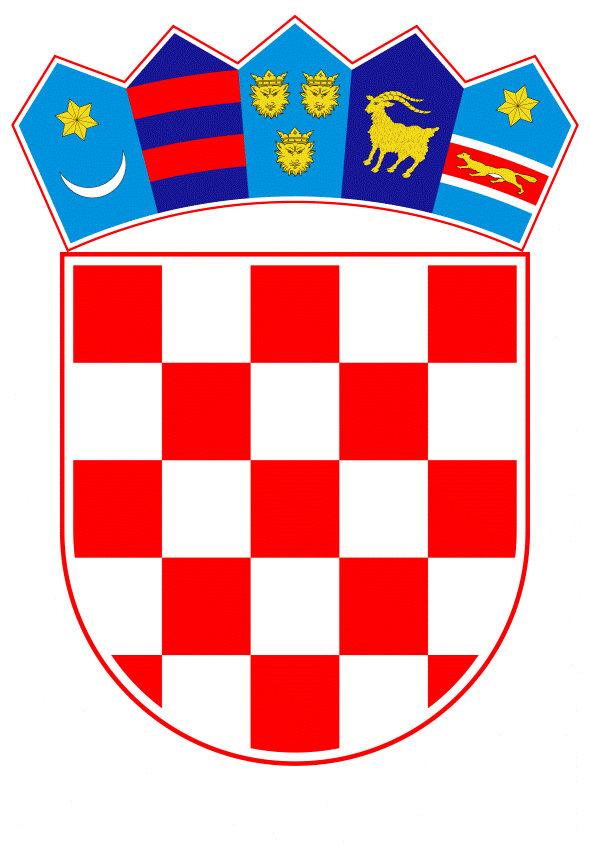 VLADA REPUBLIKE HRVATSKEZagreb, 28. siječnja 2019.______________________________________________________________________________________________________________________________________________________________________________________________________________________________Banski dvori | Trg Sv. Marka 2  | 10000 Zagreb | tel. 01 4569 222 | vlada.gov.hr										PRIJEDLOGVLADA REPUBLIKE HRVATSKE                         	Na temelju članka 87. stavka 1. Zakona o proračunu (Narodne novine, br. 87/08, 136/12 i 15/15), Vlada Republike Hrvatske je na sjednici održanoj ________________ 2019. godine donijela O D L U K Uo izmjeni i dopuni Odluke o davanju suglasnosti Gradu Belišću za zaduženje kod Hrvatske poštanske banke d.d., ZagrebI.	U Odluci o davanju suglasnosti Gradu Belišću za zaduženje kod Hrvatske poštanske banke d.d., Zagreb, KLASA: 022-03/18-04/249, URBROJ: 50301-25/16-18-2 od 13. rujna 2018. godine, u točki I. stavku 1. riječi: „godišnje na neiskorišteni dio kredita, počevši po proteku 30 dana od datuma potpisa ugovora o kreditu.“ zamjenjuju se riječima: „na iznos odobrenog kredita.“.	U stavku 2. iza riječi „godine“ dodaju se riječi:	„te Odluci o izmjeni Odluke o zaduživanju Grada Belišća u 2018. godini kod Hrvatske poštanske banke d.d. za financiranje kapitalnih projekata i investicija Grada Belišća, KLASA: 403-03/18-04/04, URBROJ: 2185/02-1-18-7 od 6. prosinca 2018. godine“II.            Ova Odluka stupa na snagu danom donošenja. KLASA:URBROJ:  Zagreb,							   				PREDSJEDNIKmr. sc. Andrej PlenkovićOBRAZLOŽENJE Grad Belišće je dopisom KLASA: 403-03/18-04/02, URBROJ: 2185/02-4-18-29 od 6. prosinca 2018. godine podnio Ministarstvu financija zahtjev za izmjenom i dopunom Odluke Vlade Republike Hrvatske o davanju suglasnosti Gradu Belišću za zaduženje kod Hrvatske poštanske banke d.d., KLASA: 022-03/18-04/249, URBROJ: 50301-25/16-18-2 od 13. rujna 2018. godine, u dijelu koji se tiče jednokratne naknade za obradu kreditnog zahtjeva.Grad Belišće je predmetnu suglasnost ishodio temeljem uvjeta iz ponude Hrvatske poštanske banke d.d. od 6. srpnja 2018. godine u kojoj je banka pogrešno napisala odredbu o naknadi za obradu kreditnog zahtjeva na način da je naknada iskazana kao „naknada za odobrenje kredita se plaća u visini 0,4% godišnje na neiskorišteni dio kredita, počevši po proteku 30 dana od datuma ugovora o kreditu“. Obzirom da je takva odredba o naknadi navedena u dobivenoj suglasnosti Vlade Republike Hrvatske, Hrvatska poštanska banka d.d., zatražila je od Grada Belišća da ishodi izmjenu suglasnosti Vlade Republike Hrvatske sukladno ispravljenoj indikativnoj ponudi od 4. prosinca 2018. godine, kako bi mogli potpisati ugovor o kreditnom zaduženju. Sporna odredba o naknadi za obradu kredita u ispravljenoj ponudi glasi „0,40% na iznos odobrenog kredita, min. 500,00 kuna, jednokratno“.Sukladno navedenom Gradsko vijeće Grada Belišće je donijelo Odluku o izmjeni Odluke o zaduživanju Grada Belišća u 2018. godini kod Hrvatske poštanske banke d.d. za financiranje kapitalnih projekata i investicija Grada Belišća, KLASA: 403-03/18-04/04, URBROJ: 2185/02-1-18-7 od 6. prosinca 2018. godine, te je zatražio suglasnost Vlade Republike Hrvatske za izmjenom i  dopunom Odluke o davanju suglasnosti Gradu Belišću za zaduženje kod Hrvatske poštanske banke d.d.. Kako su ostali uvjeti iz suglasnosti Vlade Republike Hrvatske ostali nepromijenjeni, a izmijenjena odredba ne utječe na ukupnu zaduženost Grad Belišća, Ministarstvo financija predlaže Vladi Republike Hrvatske donošenje Odluke o izmjeni i dopuni Odluke o davanju suglasnosti Gradu Belišću za zaduženje kod Hrvatske poštanske banke d.d.. Predlagatelj:Ministarstvo financijaPredmet:Prijedlog odluke izmjeni i dopuni Odluke o davanju suglasnosti Gradu Belišću za zaduženje kod Hrvatske poštanske banke d.d., Zagreb 